Муниципальное бюджетное дошкольное образовательное учреждение Ермаковский детский сад №1 комбинированного вида «Ромашка»Открытый просмотр «Детский совет» на тему«Приближение Нового года »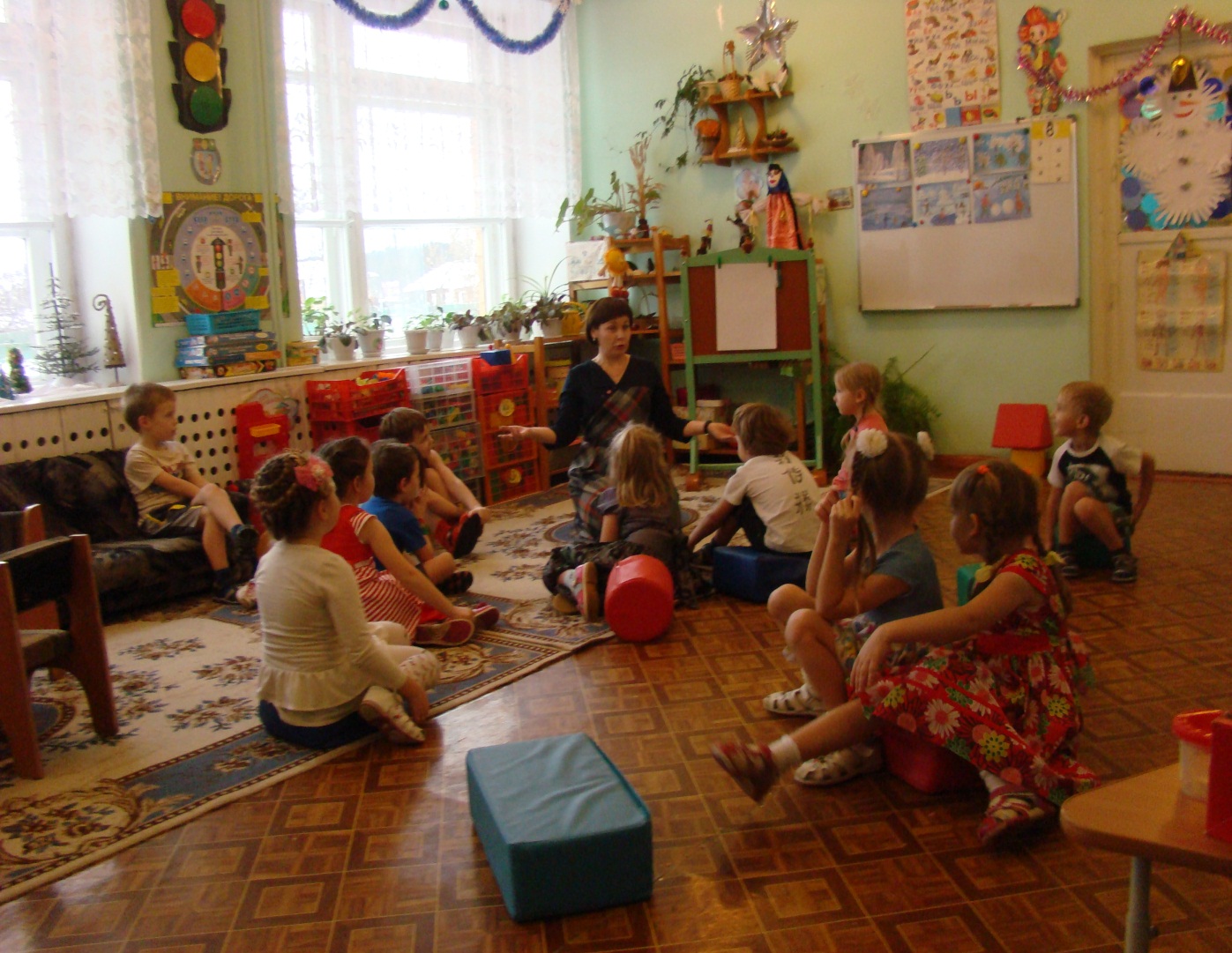 Подготовила и провела воспитательстаршей логопедической группы Петренко О.В.декабрь, 2019 г.Детский совет              Тема « Приближение Нового года»Цель:  развивать самостоятельность и инициативу детей в разных видах деятельности через детский советЗадачи:Создание условий для свободного выбора детьми деятельности, участников совместной деятельности.Создание условий для принятия детьми решений, выражение своих чувств и мыслейОборудование:Мольберт с ватманом, игрушки-модули, ватман с рисунками и (идеями) детей-Приветствие детей и воспитателя:Здравствуй солнце золотое, Здравствуй небо голубое,Здравствуй легкий ветерок, Здравствуй маленький сурок.Мы живем в большой стране, Я вас всех приветствую!Вместе за руки возьмемся, И друг другу улыбнемся.Все мы вместе, все мы рядом,Все друг другу очень рады.( Дети вместе с воспитателем располагаются кому, где удобно.)-Воспитатель: Начнем с важного - объявления. Сегодня придя в детский сад,  у Семена возник вопрос? Где живет Дед Мороз, как и на чем  он к нам добирается, и где же хранит для детей подарки?-Дети (высказываются)-Воспитатель:  Больше ни у кого не возникло такого вопроса, такой проблемы? И вообще, почему и за что, д. Мороз дарит нам подарки? И разные ли д. Морозы к нам  приходят?-Дети-Воспитатель:  -ребята, вспомните свой Новогодний праздник прошлого года, какой д. Мороз приходил  к вам? А в этом году придет тот же или нет?-Дети-В.: А что вы для д. Мороза делаете или совершаете такого, что он к вам приходит и приносит подарки?-Д.: Пишем письма, рисуем рисунки, украшаем нашу группу, ………, ведем себя в течении всего года хорошо, кушаем кашу по утрам…….-В.: А какие письма вы обычно отправляете д. Морозу?-Дети (высказывания)-В.: Может кто-то из вас предложит что-то другое, как еще можно оформить письмо? Я не помню, можно было хотя позвонить, да номера нет.-Дети (идеи)-В.:А что по поводу праздника новогоднего в этом году, какие предложения, пожелания?-Д.-В.: Мы все таки будем оформлять письмо д. Морозу?-Д. …….(дети расходятся по всей территории группы, выбирают более удобное и подходящее место, выбирают необходимые принадлежности (кисти, бумагу, клей, фломастеры, карандаши, краски, гуашь, ножницы и т.д.) и принимаются за дело.А те дети, которые не захотят делать открытки, организовывают новогодний праздник (используют предметы-заменители, театрализация, и прочее…)